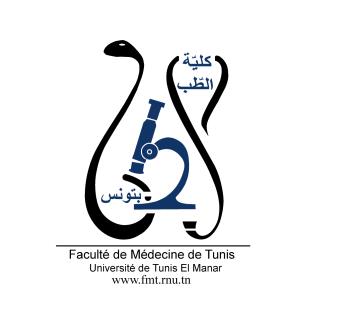 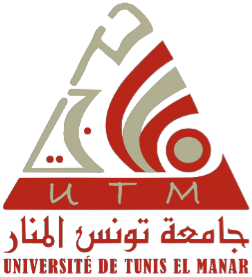 ENSEIGNEMENT POST UNIVERSITAIRE INTERDISCIPLINAIRE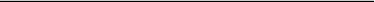 Thème : La transfusion sanguine dans un contexte d’urgenceDépartements concernés : Médecine A, Chirurgie B, Sciences de Base B, Santé communautaire ASections concernées : réanimation médicale, hématologie clinique et biologique, anesthésie réanimation, médecine d’urgence, gynécologie-obstétrique
Public cible : Résidents en réanimation médicale, hématologie clinique et biologique, anesthésie réanimation, médecine d’urgence, gynécologie-obstétrique et médecine de familleLien pour l’inscription : https://forms.gle/3nt2fC9vewsib3kn8Date : 4 Mars 2023Lieu : Amphi 3
Coordinateur : Pr Ag Mariem Cheikhrouhou Objectif général de l’EPU : Gérer une transfusion sanguine dans une situation d’urgenceIdentifier les caractéristiques, les modalités de conservation et les indications des différents produits sanguins labiles (PSL)  Poser l’indication d’une transfusion sanguine dans un contexte d’urgence Maitriser les règles de sécurité immunologique pour la transfusion des différents PSL Gérer un acte transfusionnel dans un contexte d’urgencePoser le diagnostic et prendre en charge un accident transfusionnel immédiat dans une structure d’urgenceGérer une transfusion massive
Objectifs spécifiques de l’EPU : Programme détaillé́ : ProgrammeOrateurs8h45-9hPré-testPré-test9H-9H30PSL : caractéristiques, conservation & indicationsDr Ons Ghali9H30-09h50Cas clinique -1- gestion de l’hémorragie suite à un surdosage en AVKDr Hamida Maghraoui9H50- 10H10Cas clinique -2- Crise vaso-occlusive : quand transfuser ?Dr Turki Ines10H10-10H30Cas clinique -3- CIVD décompensée chez un polytraumatiséDr Rebaii Lotfi10H30-10H50Cas clinique -4- accident transfusionnel immédiat/ TRALIDr Alia jebri10H50-11H« Pause »« Pause »11H-11H20Cas clinique 5- accident hémolytique retardé chez un polytransfuséDr Maroua Bahri11H20-11H40Cas clinique -6- complication métabolique : hyperkaliémie suite à une transfusion d’un CGR hémolyséDr Neila Maaroufi11H40-12H10Physiopathologie de l’état de choc hémorragiqueDr Walid Sellami12H10-12H40Transfusion massive : définition et organisationDr Mariem Cheikhrouhou 12H40-13HCas clinique -7- Hémorragie massive du post-partumDr Sofiène Ben Marzouk13H-13H15Post-testPost-test